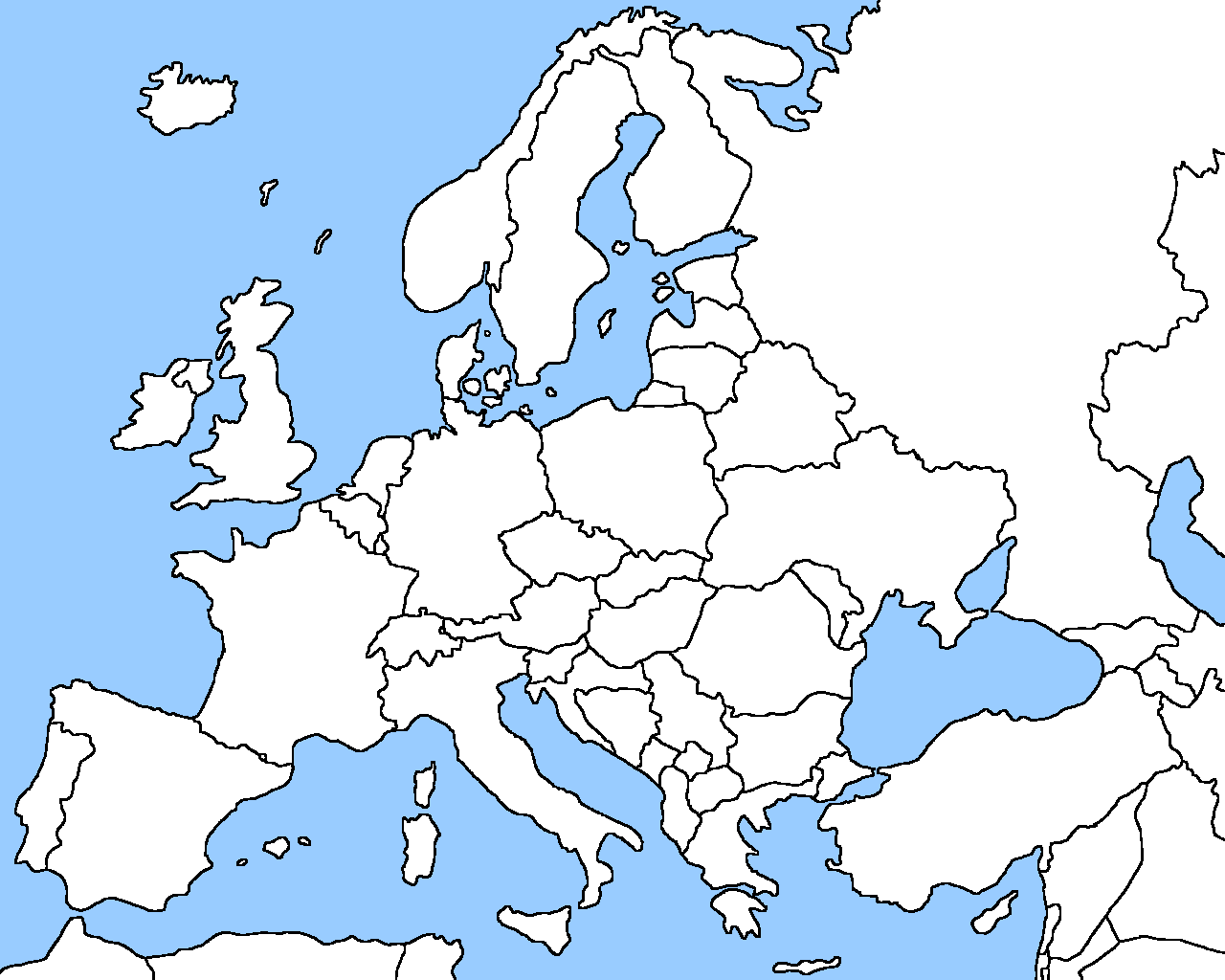 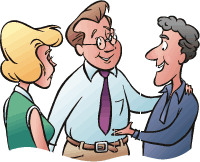 Woher kommst du?Ich komme aus…Woher kommt ihr?Wir kommen aus…Woher kommen Sie?Ich komme / wir kommen aus…